Nicola Valley Community Arts Council
Project Application Form
Budget and Financial Report
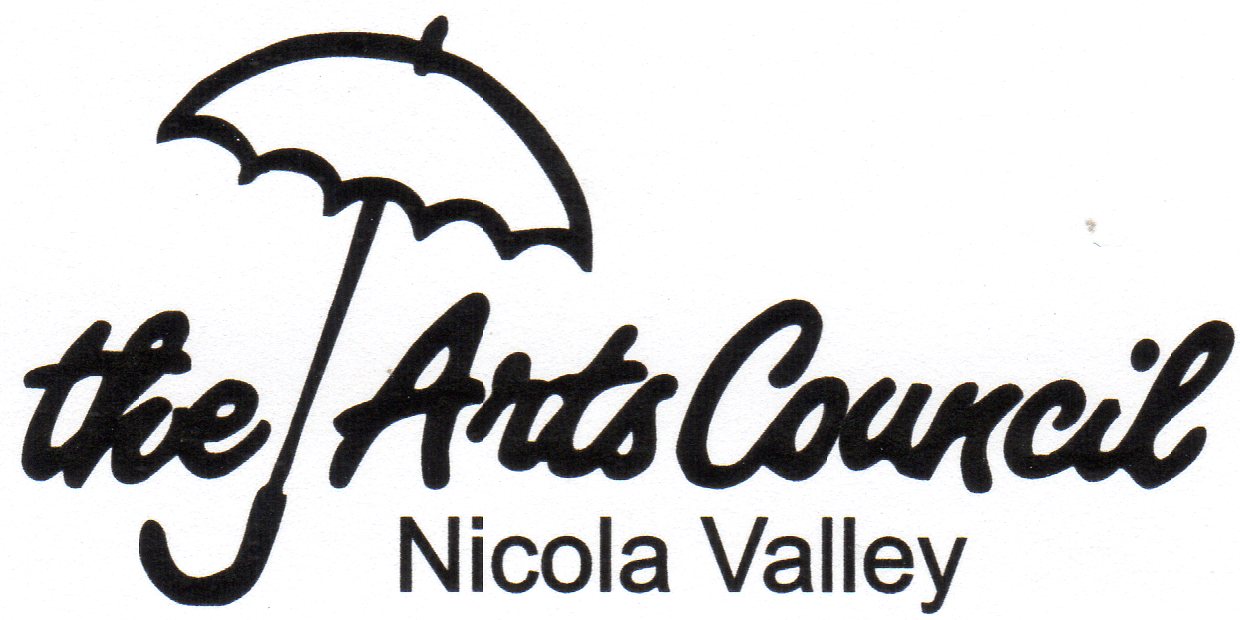 Project Title:   	Date:  yyyy mm dd 	What will happen to any profit made: e.g. profits to NVCAC, or to ______, or ___?____How will any shortfall be covered:  E.g. NVCAC to pay, or _____ to pay, or _____?______Income:Budget: CashBudget: In KindTicketsSalesGrantsDonationsNVCAC SupportOtherIncome Total:Expenses:Venue RentalInsurancePerformer FeesContractorsOther fees(SOCAN) AccommodationTransportationEquipmentSuppliesFood & BeverageAds / PromotionAlcoholVenue Clean-upOtherExpense Total:Bottom Line: Income – Expenses=